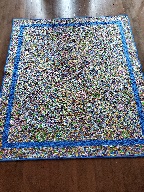 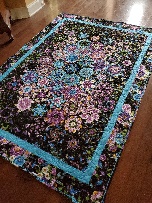 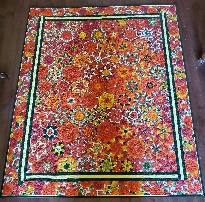 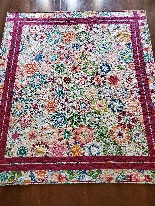 One Block Wonder (OBW)Select fabric.  The design should be on the large side…small designs do not work well.  You will need enough fabric to get six repeats of the fabric.  I usually get six to seven yards to have sufficient fabric to use as boarder sashing.  I also purchase an addition plain fabric to frame the blocks.Cut the repeats (total of six).Align to repeats.Cut the fabric into strips (3.75 wide).Cut the strips into triangles (60 ° triangle).Constructing the blocks.Sort and design.Number and pin the rows.Joining the rows.Even up the sides.Finishing touches.Items needed:Fabric - four to six yards for OBW and boarder sashing; contrasting fabric for boarder.Rotary cutterCutting matLong rulerFlat pins Handful of large safety pins 60° triangle rulerThreadSewing machine Scissors About Lorna VickersI started quilting in 2017 after retiring.  My first quilt was a queen size disappearing nine patch which I found the design on Pinterest.  I thought I can do this!  So, I ventured out to the internet to find videos to teach me about this quilting adventure that I was embarking on.  By far my most favorite quilt to make is the one block wonder.  No two one block wonders are same.  It looks complicated but is rather simple.  I am excited to have the opportunity to share what I have learned about making this quilt with others.  